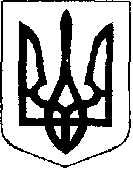 У К Р А Ї Н АЖовківська міська радаЛьвівського району Львівської області14-а сесія VIІІ-го демократичного скликання	         РІШЕННЯвід   18.08.2021 року    № 300	                        м. ЖовкваПро надання дозволу на розробку  детального плану території земельної ділянки для будівництва та обслуговування закладів освіти по           вул. С. Бандери, 1 в місті Жовква Львівського (Жовківського) району Львівської області            Розглянувши заяву директора Жовківського центру дитячої та юнацької творчості  Чурій Ірини Степанівни та долучені документи,  керуючись  ст. 12, 39 Земельного Кодексу України, ст. 19, 24 Закону України «Про регулювання містобудівної діяльності», ст. 26 Закону України «Про місцеве самоврядування в Україні», враховуючи висновок постійної комісії з питань земельних відносин, земельного кадастру, планування території, будівництва, архітектури, охорони пам’яток, історичного середовища, природокористування та охорони довкілля, Жовківська міська радаВ И Р І Ш И Л А:1. Надати дозвіл Жовківському центру дитячої та юнацької творчості на розробку  детального плану території земельної ділянки для будівництва та обслуговування закладів освіти по  вул. С. Бандери, 1 в місті Жовква Львівського (Жовківського) району Львівської області.2. Виконкому міської ради виступити замовником  детального плану території земельної ділянки для будівництва та обслуговування закладів освіти по вул. С. Бандери, 1 в місті Жовква Львівського (Жовківського) району Львівської області.3. Контроль за виконанням рішення покласти на комісію з питань земельних відносин, земельного кадастру, планування території, будівництва, архітектури, охорони пам’яток, історичного середовища, природокористування та охорони довкілля (Креховець З.М.).Міський голова						Олег ВОЛЬСЬКИЙ 